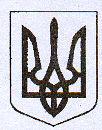                                           У К Р А Ї Н АЖовківська міська радаЖовківського району Львівської обл.ВИКОНАВЧИЙ  КОМІТЕТ                        РІШЕННЯВід  ____________________        №				                               м. ЖовкваПро продовження дозволу  ФО-П Чорнопиському М.І. на  оренду елементів благоустрою для  розміщення торгового павільйону з продажу промислових товарівпо вул. Запорізькій в м. Жовкві. 	Керуючись Положенням про оренду окремих конструктивних елементів благоустрою комунальної власності для розміщення об’єктів соціально-культурного, торговельного та іншого призначення, керуючись ст..30 Закону України „Про місцеве самоврядування в Україні”,  виконком Жовківської міської радиВ И Р І Ш И В:	1. Продовжити дозвіл ФО-П Чорнопиському Михайлу Івановичу на оренду елементів благоустрою  для  розміщення торгового павільйону з продажу промислових товарів по вул. Запорізькій в м. Жовкві. .2. Термін дії дозволу  встановити  з 01.04.2018р по 01.04.2019р.3. Зобов”язати ФО-П Чорнописького .М.І3.1. Виконувати  та дотримуватись п.38 „Правил благоустрою і утримання територій м.Жовкви ”;           3.2. Заключити договір на право тимчасового користування окремими конструктивними елементами благоустрою комунальної власності площею 25, .кв. для розміщення об’єктів соціально-культурного, торговельного та іншого призначення  згідно методики  розрахунку розміру орендної плати за розміщення об’єктів соціально-культурного, торговельного та іншого призначення на окремих конструктивних елементах благоустрою комунальної власності.3.3. Укласти   з  КП „Жовківське МВУЖКГ” угоду на утримання прилеглої території.3.4. Укласти з ТОВ «АВЕ Львів» угоду на вивіз побутового сміття.Міський голова						Петро Вихопень